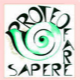 Latina 23/11/2020“IL MIO IMPEGNO COME DOCENTE DI SOSTEGNO” L'associazione PROTEO FARE SAPERE di Latina ha in programma un corso di aggiornamento* rivolto ai docenti, privi di titolo di specializzazione, che hanno accettato un incarico a tempo determinato sul sostegno.Il corso si propone di fornire ai docenti le conoscenze essenziali per affrontare le problematiche poste dalla complessa funzione che sono chiamati a svolgere.Il corso prevede 5 incontri a distanza, a cadenza settimanale, in orario ovviamente pomeridiano, della durata di circa due ore.Gli incontri si terranno utilizzando la piattaforma MEET.Il corso sarà tenuto da formatori esperti della materia e con una lunga e approfondita esperienza del mondo della scuola. Nel corso saranno trattati i seguenti temi:La normativa relativa all’inclusione,I principali disturbi riscontrabili nella classe e le modalità di intervento,L’ICF (classificazione internazionale del funzionamento, della disabilità e della salute),Il nuovo PEI La compilazione del PEI secondo la logica bio-psico-sociale Il costo del corso è di 40 € per partecipante e non si accetteranno più di 30 persone per corso.Collegandosi al sito www.flclatina.it si potrà scaricare il modulo di adesione che andrà inviato al seguente indirizzo proteolatina@gmail.com entro il 5 dicembre e l’iban per il pagamento (si potrà anche versare la quota in contanti venendo nella sede di Latina).Ulteriori informazioni e il calendario saranno forniti a coloro che si iscriveranno                                                  Associazione Proteo fare saper di Latina                                                      Il Presidente  Antonio Ferrone*Dati i contenuti, il corso può essere utile alla preparazione per le prove d’ingresso al prossimo TFA 